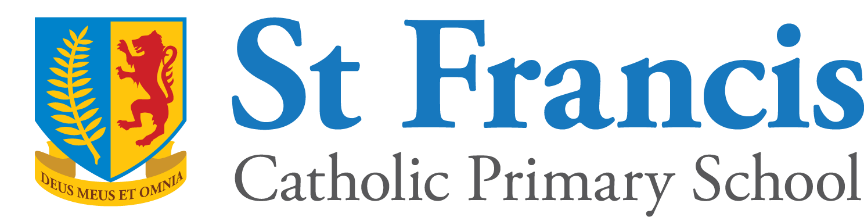 Implementation of Reading lessons at St Francis Catholic Primary School What would we expect to see in Reading lessons in the school? EYFS and Year 1 Reading Practice SessionsChildren will be reading Little Wandle Big Cat books matched to Phonic knowledge.Children will be in small groups and will have 3 reading practice sessions per week with an adult based on the same book. The reading sessions will be: Decoding, Prosody and Comprehension.Year 2 – Year 6 Children will be working on the Reading objectives outline in the National Curriculum and sequenced using the Literacy Leaves planning. Children will take part in whole class reading. Each reading session will have an objective, and this will be taught through a novel based approach. Children will complete activities to match the objective for the session. Decoding – sounds, tricky words and words that will come up in the book. Discussion about the vocabulary included in the book.  Prosody – children will read the book, taking time to read sentences back with fluency, this will be modelling by the adult, practiced together and individually.Comprehension – Children will be asked questions based on the book they have read that week. Sequence of a Reading LessonIntroduce vocabulary Reading – I, We, You Activity based on objective 